АДМИНИСТРАЦИЯДАВЫДОВСКОГО  МУНИЦИПАЛЬНОГО ОБРАЗОВАНИЯ  ПУГАЧЕВСКОГО МУНИЦИПАЛЬНОГО РАЙОНАСАРАТОВСКОЙ ОБЛАСТИ	ПОСТАНОВЛЕНИЕ	от 25 декабря 2020 года № 91Об    утверждении    муниципальной    Программы «Энергосбережение  и    повышение энергетической          эффективности  на    территории    Давыдовского муниципального образованияПугачёвского муниципального районаСаратовской области на 2021-2023 годы»         В соответствии с Федеральным законом от 06. 10. 2003 г. № 131-ФЗ «Об общих принципах организации местного самоуправления в Российской Федерации», Федеральным законом от 23.11.2009  № 261-ФЗ «Об энергосбережении и о повышении энергетической эффективности и о внесении изменений в отдельные законодательные акты Российской Федерации», руководствуясь Уставом Давыдовского муниципального образования Администрация Давыдовского муниципального образования ПОСТАНОВЛЯЕТ:                                                       1. Утвердить муниципальную  программу «Энергосбережение  и    повышение энергетической          эффективности  на    территории    Давыдовского муниципального образования Пугачёвского муниципального района Саратовской области на 2021-2023 годы» согласно приложению. 2. Установить, что в ходе реализации муниципальной программы «Энергосбережение и повышение энергетической эффективности на территории Давыдовского муниципального образования Пугачёвского муниципального района Саратовской области  на 2021-2023 годы» ежегодной корректировке подлежат мероприятия и объемы их финансирования с учетом возможностей средств бюджета муниципального образования.         3. Опубликовать в «Информационном бюллетене» Давыдовского муниципального образования.         4. Настоящее постановление вступает в силу со дня его официального опубликования.5. Контроль над выполнением постановления оставляю за собой.Глава Давыдовскогомуниципального образования                                                        А.Г. ТарасовПриложение к постановлению   администрации  Давыдовского                                                                                        муниципального образования      Пугачевского муниципального                          района Саратовской области      25 декабря 2020 года  № 91МУНИЦИПАЛЬНАЯ ПРОГРАММА«Энергосбережение и повышение энергетической эффективности на территории Давыдовского муниципального образования Пугачёвского муниципального района Саратовской области на 2021-2023 годы»2021 годПАСПОРТмуниципальной  программы
«Энергосбережение и повышение энергетической эффективности на территории Давыдовского муниципального образования Пугачёвского муниципального района Саратовской области на 2021-2023 годы»Раздел 1. Содержание проблемы и обоснование необходимости ее решения программными методами.Программа энергосбережения - это единый комплекс организационных и технических мероприятий, направленных на экономически обоснованное потребление энергоресурсов, и является фундаментом планомерного снижения затрат на потребляемую электроэнергию.Основным инструментом управления энергосбережением является программно-целевой метод, предусматривающий разработку, принятие и исполнение муниципальных целевых программ энергосбережения.          Принятый Федеральный закон от 23.11.2009  № 261-ФЗ «Об энергосбережении и о повышении энергетической эффективности и о внесении изменений в отдельные законодательные акты Российской Федерации» является основным документом, определяющим задачи долгосрочного социально-экономического развития в энергетической сфере, и прямо указывает, что мероприятия по энергосбережению и эффективному использованию энергии должны стать обязательной частью муниципальных программ.В настоящее время создание условий для повышения эффективности использования энергии и других видов ресурсов становится одной из приоритетных задач социально-экономического развития Давыдовского муниципального образования.Раздел 2. Основные цели и задачи, сроки реализации Программы, а также целевые индикаторы и показатели.      Основными целями Программы являются повышение энергетической эффективности при производстве, передаче и потреблении энергетических ресурсов в Давыдовском муниципальном образовании за счет снижения к 2023 году удельных показателей энергоемкости и энергопотребления предприятий и организаций на 10 процентов, создание условий для перевода экономики и бюджетной сферы муниципального образования на энергосберегающий путь развития.           Для достижения поставленных целей в ходе реализации Программы органу местного самоуправления необходимо решить следующие задачи:2.1 Проведение комплекса организационно-правовых мероприятий по управлению энергосбережением.Для этого в предстоящий период необходимо:- создание муниципальной нормативной базы и методического обеспечения энергосбережения, в том числе:- разработка и принятие системы муниципальных нормативных правовых актов, стимулирующих энергосбережение;- создание системы нормативно-методического обеспечения эффективного использования энергии и ресурсов, стимулирующих применение энергосберегающих осветительных установок.2.2. Обеспечение учета всего объема потребляемых энергетических ресурсов.2.3. Нормирование и установление обоснованных лимитов потребления энергетических ресурсов.Для выполнения данной задачи необходимо:- разработать методику нормирования и установления обоснованных нормативов и лимитов энергопотребления;      Достижение поставленной цели не решает в полной мере проблему высокой энергоемкости бюджетной сферы и экономики муниципального образования, но позволяет выполнить первый этап решения данной проблемы: создать к 2023 году условия для перевода экономики и бюджетной сферы муниципального образования на энергосберегающий путь развития и значительно снизить негативные последствия роста тарифов на основные виды топливно-энергетических ресурсов.Программа реализуется  в 2021-2023 годах.Раздел 3. Система программных мероприятий, ресурсное обеспечение ПрограммыОдним из приоритетных направлений энергосбережения и повышения энергетической эффективности в Давыдовском муниципальном образовании является проведение мероприятий, обеспечивающих снижение энергопотребления и уменьшение бюджетных средств, направляемых на оплату энергетических ресурсов. Основными потребителями электроэнергии в Давыдовском муниципальном образовании являются: осветительные приборы, оргтехника, системы уличного освещения. 1. Основным из приоритетных направлений повышения энергетической эффективности является проведение мероприятий, обеспечивающих снижение потребления электроэнергии. Мероприятиями по реализации данного направления в муниципальных учреждениях являются:- прекращение закупки ламп накаливания для освещения зданий;- закупка и установка энергосберегающих ламп и светильников для освещения зданий и сооружений, в том числе светодиодных светильников и прожекторов;.- пропаганда и методическая работа по вопросам энергосбережения.Общий объем финансирования Программы составляет 70,0  тыс. рублей.Объемы финансирования подлежат уточнению в соответствии с решением о местном бюджете.Основу финансирования Программы составляют средства местного бюджета. При снижении (увеличении) ресурсного обеспечения в установленном порядке вносятся изменения в показатели Программы.Раздел 4. Нормативное обеспечениеРазвитие нормативной правовой и методической базы энергоэффективности и энергосбережения в Давыдовском муниципальном образовании обусловлено тем объемом полномочий, который предоставлен субъектам Российской Федерации согласно Федеральному закону от 23.11.2009 № 261-ФЗ, и призвано обеспечить проведение политики энергосбережения и повышения энергоэффективности на территории поселения.Приоритетными направлениями совершенствования нормативной правовой и методической базы энергоэффективности и энергосбережения в Давыдовском муниципальном образовании являются:- совершенствование полномочий органов исполнительной власти в сфере энергосбережения и повышения энергетической эффективности;- разработка нормативной правовой и методической базы информационного обеспечения мероприятий по энергетической эффективности и энергосбережению.Раздел 5. Механизм реализации, организация управления и контроль за ходом реализации Программы.    В качестве источника финансирования предусматриваются бюджетные средства, получаемые за счет снижения объемов потребления коммунальных ресурсов потребителями бюджетной сферы.Основание для финансирования программных мероприятий:- заключенный заказчиком на основе договор на выполнение поставок оборудования и (или) подрядных работ;- сметные расчеты по конкретным объектам и видам работ согласно графику финансирования, утвержденных заказчиком работ.Оплата поставок, работ, услуг осуществляется на основании оформленных в установленном порядке документов, подтверждающих выполнение поставок (работ, услуг).Объемы финансирования мероприятий Программы из местного бюджета подлежат уточнению при формировании бюджета на соответствующий финансовый год. Финансирование энергосберегающих мероприятий за счет средств местного бюджета осуществляется в соответствии с решением Совета Давыдовского муниципального образования о бюджете Давыдовского муниципального образования Пугачевского муниципального района на соответствующий финансовый год.Периодичность рассмотрения вопросов о выполнении программных мероприятий в муниципальных учреждениях – один раз в квартал.По итогам работы в срок до 25 числа месяца, следующего за отчетным кварталом, по реализации государственной политики в сфере энергосбережения и повышения энергетической эффективности на территории Давыдовского муниципального образования, составляется отчет установленной формы, содержащий информацию о реализации программных мероприятий о ходе реализации программных мероприятий и эффективности использования финансовых средств.Отчёт должен содержать:- сведения о результатах реализации программных мероприятий за отчетный год;- данные о целевом использовании и объемах привлеченных бюджетных средств;- сведения о соответствии фактических показателей реализации Программы утвержденным показателям;- информацию о ходе и полноте выполнения программных мероприятий;- сведения о наличии, объемах и состоянии незавершенных мероприятий;- сведения о внедрении и эффективности инновационных проектов в сфере энергосбережения;- оценку эффективности результатов реализации Программы;Контроль за ходом выполнения программных мероприятий производится по указанным в паспорте Программы показателям, позволяющим оценить ход ее реализации.Раздел 6. Оценка социально-экономической эффективности реализации ПрограммыВ ходе реализации Программы планируется достичь следующих результатов:- снижения затрат на энергопотребление Администрацией Давыдовского муниципального образования  в результате реализации энергосберегающих мероприятий.Повышение эффективности использования энергоресурсов, развитие всех отраслей экономики по энергосберегающему пути будет происходить в том случае, если в каждой организации и каждом домохозяйстве будут проводиться мероприятия по энергосбережению.                                                                                                                                                                  Приложение 1 к муниципальной долгосрочной целевой программе  «Энергосбережение  и повышение энергетической эффективности на территории Давыдовского муниципального образования Пугачёвского муниципального района Саратовской области на 2021-2023 годы»СИСТЕМАПРОГРАММНЫХ МЕРОПРИЯТИЙ муниципальной  программы «Энергосбережение и повышение
энергетической эффективности на территории Давыдовского муниципального образования  Пугачёвского муниципального района Саратовской области на 2021-2023 годы»Наименование ПрограммыМуниципальная программа «Энергосбережение и повышение энергетической эффективности на территории Давыдовского муниципального образования Пугачёвского муниципального района Саратовской области на 2021-2023  годы» (далее - Программа)Основание для разработки Программы-Федеральный закон от 06. 10. 2003 г. № 131-ФЗ «Об общих принципах организации местного самоуправления в Российской Федерации»-Федеральный закон от 23.11.2009  № 261-ФЗ «Об энергосбережении и о повышении энергетической эффективности и о внесении изменений в отдельные законодательные акты Российской Федерации»-Устав  Давыдовского муниципального образования Муниципальный  заказчик ПрограммыАдминистрация Давыдовского муниципального образования Пугачёвского муниципального района Саратовской области Разработчик ПрограммыАдминистрация Давыдовского муниципального образования Пугачёвского муниципального района Саратовской областиИсполнители 
мероприятий 
Программы:Администрация Давыдовского муниципального образования Пугачёвского муниципального района Саратовской областиОсновные цели Программы-улучшение качества жизни и благосостояния населения Давыдовского муниципального образования-совершенствование нормативных и правовых условий для поддержки энергосбережения и повышения энергетической эффективности;-широкая пропаганда энергосбережения;-повышение эффективности использования энергетических ресурсов Давыдовского муниципального образования; -снижение финансовой нагрузки на бюджет за счет сокращения платежей за  электрическую энергию    Основные задачи Программы-проведение технических мероприятий, направленных на снижение энергозатрат и повышение энергоэффективности в бюджетной сфереСроки реализации Программы2021 – 2023 годыСтруктура Программы  - паспорт муниципальной  программы «Энергосбережение и повышение энергетической эффективности на территории Давыдовского муниципального образования Пугачёвского муниципального района Саратовской области на 2021-2023 годы»Раздел 1. Содержание проблемы и обоснование          необходимости ее решения программными методами.Раздел 2. Основные цели и задачи, сроки реализации Программы, а также целевые индикаторы и показатели.Раздел 3. Система программных мероприятий, ресурсное обеспечение.Раздел 4. Нормативное обеспечениеРаздел 5. Механизм реализации, организация                           управления и контроль над ходом реализации                             Программы.Раздел 6. Оценка социально-экономической эффективности реализации Программы.Приложение 1: Система программных мероприятийПрограмма не содержит подпрограмм.Объемы и источники финансирования ПрограммыОбщий объем финансирования Программы составляет в 2021 – 2023 годах – 70,0 тыс.рублей - средства местного бюджета, в том числе по годам:2021 – 50,0 тыс.руб.2022 –10,0 тыс.руб.2023– 10,0 тыс.руб.Ожидаемые конечные результаты реализации Программы Снижение энергозатрат и повышение эффективности за счет замены неэффективных ламп внутреннего освещения на энергоэкономичныеСистема организации контроля за исполнением Программы Мониторинг реализации Программы осуществляет исполнительный орган муниципального образования -  Администрация Давыдовского муниципального образования Пугачёвского муниципального района Саратовской области .№п/п Наименование мероприятийОтветственныеФинансовые затраты в действующих ценах соответствующих лет (тыс. рублей)Финансовые затраты в действующих ценах соответствующих лет (тыс. рублей)Финансовые затраты в действующих ценах соответствующих лет (тыс. рублей)Финансовые затраты в действующих ценах соответствующих лет (тыс. рублей)Финансовые затраты в действующих ценах соответствующих лет (тыс. рублей)Ожидаемые результаты, экономическая эффективность№п/п Наименование мероприятийОтветственныеисточник финансированиявсегов том числе по годамв том числе по годамв том числе по годамОжидаемые результаты, экономическая эффективность№п/п Наименование мероприятийОтветственныеисточник финансированиявсего202120222023Ожидаемые результаты, экономическая эффективность1234567891Мероприятия по энергосбережению и повышению энергетической эффективностиМероприятия по энергосбережению и повышению энергетической эффективностиМероприятия по энергосбережению и повышению энергетической эффективностиМероприятия по энергосбережению и повышению энергетической эффективностиМероприятия по энергосбережению и повышению энергетической эффективностиМероприятия по энергосбережению и повышению энергетической эффективностиМероприятия по энергосбережению и повышению энергетической эффективностиМероприятия по энергосбережению и повышению энергетической эффективности1.1Пропаганда и методическая работа по вопросам энергосбереженияАдминистрация Давыдовского муниципального образованияНе требуется финансирование-----1.2Назначение ответственных за энергосбережение в учреждениях и организацияхАдминистрация Давыдовского муниципального образованияНе требуется финансирование-----1.3Постоянный контроль, техни-ческий и финансовый учет эффекта от внедрения энерго-сберегающих мероприятий по энергосервисным договорамАдминистрация Давыдовского муниципального образованияНе требуется финансирование-----1.4Замена ламп накаливания на энергосберегающие, (поэтапная замена люминесцентных ламп, ламп ДРЛ, ДНаТ на энергосберегающие, в т.ч. светодиодные. Фотореле, зажим ответвительный, сжим ответвительный, прожектор светодиодный, провод.).Администрация Давыдовского муниципального образованияБюджет Администрация Давыдовского муниципального образования Пугачевского района Саратовской области70,050,010,010,0Уменьшение потребления электроэнергии на освещение
на 40 – 50%ИТОГО:- средства бюджета, предусмотренные для развития муниципальной  программы  «Энергосбережение и повышение энергетической эффективности на территории Давыдовского муниципального образования  Пугачёвского муниципального района Саратовской области на 2021-2023 годы»ИТОГО:- средства бюджета, предусмотренные для развития муниципальной  программы  «Энергосбережение и повышение энергетической эффективности на территории Давыдовского муниципального образования  Пугачёвского муниципального района Саратовской области на 2021-2023 годы»ИТОГО:- средства бюджета, предусмотренные для развития муниципальной  программы  «Энергосбережение и повышение энергетической эффективности на территории Давыдовского муниципального образования  Пугачёвского муниципального района Саратовской области на 2021-2023 годы»70,050,010,010,0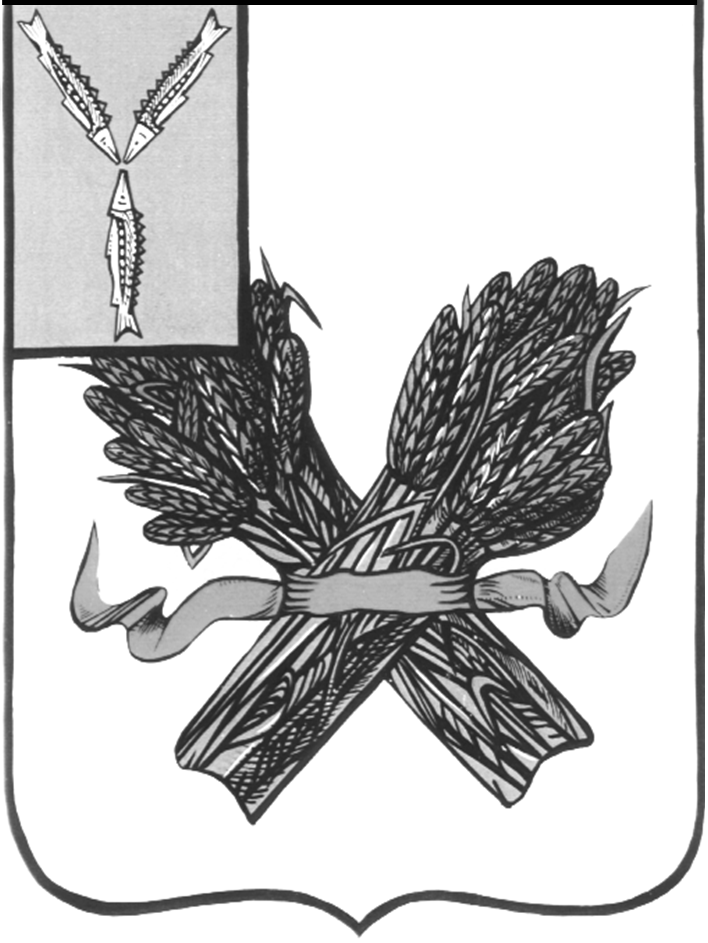 